§4154.  Optional method of attachmentAny interest in real or personal property, which is not exempt from attachment and execution, may be attached by the plaintiff by the filing in the registry of deeds for the county in which the property is located, with respect to real property, or in the office of the Secretary of State, with respect to property of a type a security interest in which may be perfected by a filing in such office under Title 11, Article 9‑A, of an attested copy of the court order approving the real or personal property attachment, provided that the order is filed within 30 days after the order approving the attachment, or within such additional time as the court may allow upon a timely motion.  Fees for the recording of the order must be as otherwise provided for similar documents.  Notwithstanding section 4454, the filing constitutes perfection of the attachment and service of a copy of the court's order must be made upon the defendant in accordance with the Maine Rules of Civil Procedure pertaining to service of writs of attachment.  [PL 1999, c. 699, Pt. D, §16 (AMD); PL 1999, c. 699, Pt. D, §30 (AFF).]SECTION HISTORYPL 1965, c. 306, §§30-A (AMD). PL 1981, c. 279, §5 (AMD). PL 1983, c. 125, §3 (RPR). PL 1985, c. 187, §2 (AMD). PL 1999, c. 699, §D16 (AMD). PL 1999, c. 699, §D30 (AFF). The State of Maine claims a copyright in its codified statutes. If you intend to republish this material, we require that you include the following disclaimer in your publication:All copyrights and other rights to statutory text are reserved by the State of Maine. The text included in this publication reflects changes made through the First Regular and First Special Session of the 131st Maine Legislature and is current through November 1. 2023
                    . The text is subject to change without notice. It is a version that has not been officially certified by the Secretary of State. Refer to the Maine Revised Statutes Annotated and supplements for certified text.
                The Office of the Revisor of Statutes also requests that you send us one copy of any statutory publication you may produce. Our goal is not to restrict publishing activity, but to keep track of who is publishing what, to identify any needless duplication and to preserve the State's copyright rights.PLEASE NOTE: The Revisor's Office cannot perform research for or provide legal advice or interpretation of Maine law to the public. If you need legal assistance, please contact a qualified attorney.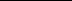 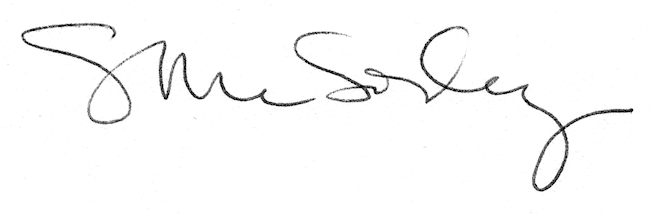 